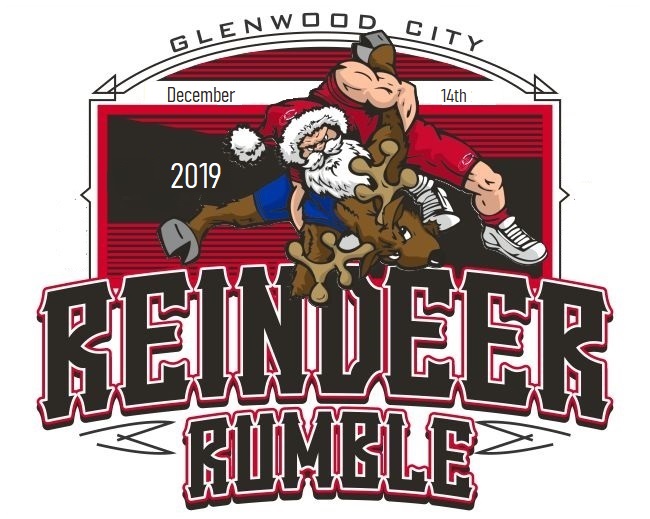 Youth Folkstyle Wrestling Tournament  Round RobinSaturday December 14th 2019Glenwood City High School  805 Maple StreetEntry Fee Pre-Registration $12 @ trackwrestling.com   Walk-Ins $15.00Weigh-Ins 7:30 – 9:00 am  Wrestling Starting at 10am2 Gyms with Pancake Breakfast & Concessions all dayPre K – 8th Grade Champion: Large Pewter Resin Trophies  2nd-4th Place Medals
Team Trophy: 1st, 2nd, 3rd Places $10 per teamWrestler Drawings: GREAT PRIZES with a surprise GRAND PRIZE!!!!!Each wrestler registered will have their name entered in a drawing for door prizes.  Pre-Register at www.trackwrestling.comQuestions:Matt Radintz 715-554-0144